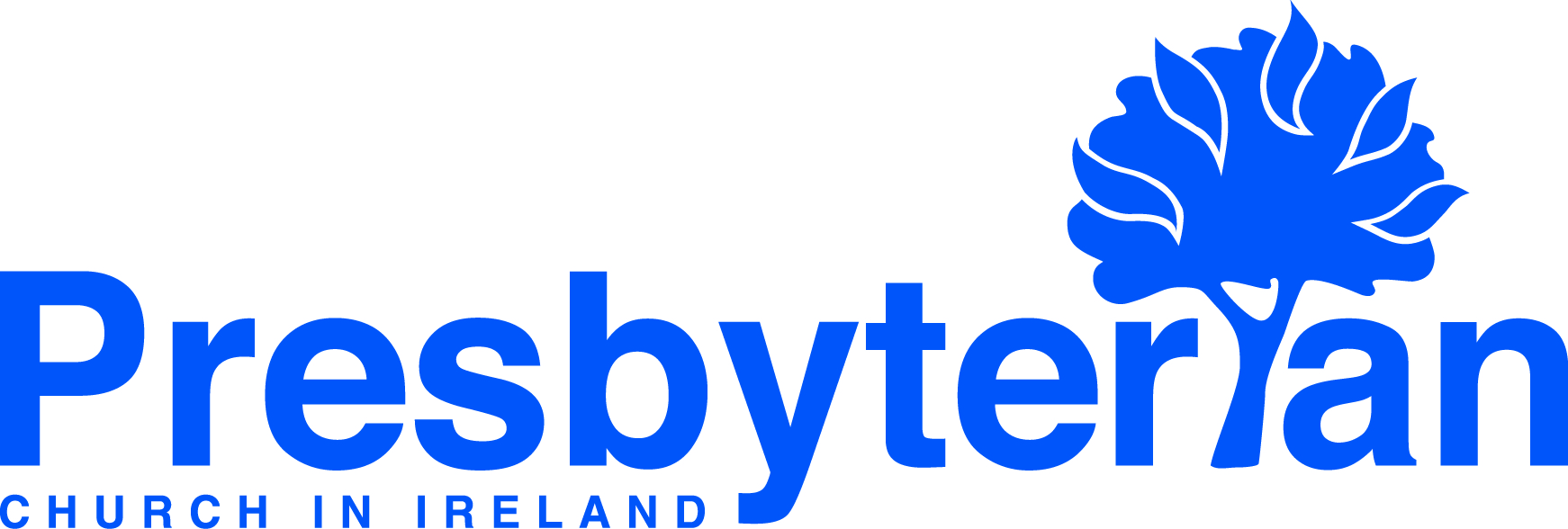 Let’s Pray    Sun 5 May - Sat 11 May 2024